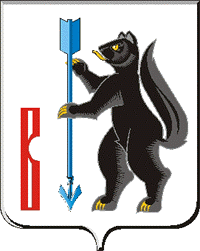 АДМИНИСТРАЦИЯГОРОДСКОГО ОКРУГА ВЕРХОТУРСКИЙП О С Т А Н О В Л Е Н И Еот 27.09.2018г. № 808г. ВерхотурьеОб установлении минимального размера оплаты трудав муниципальных учреждениях городского округа ВерхотурскийВ соответствии с Федеральным законом от 07 марта 2018 года № 41-ФЗ «О внесении изменения в статью 1 Федерального закона «О минимальном размере оплаты труда», приказом Министерства труда и социальной защиты Российской Федерации от 24.08.2018г. № 550н «Об установлении величины прожиточного минимума на душу населения и по основным социально-демографическим группам населения в целом по Российской Федерации за II квартал 2018 года», руководствуясь Уставом городского округа Верхотурский,ПОСТАНОВЛЯЮ:1. Установить минимальный размер оплаты труда в муниципальных учреждениях городского округа Верхотурский с 1 января 2019 года в размере 11280 рублей в месяц.2. В минимальный размер оплаты труда входят: тарифная ставка, оклад (должностной оклад, минимальный оклад), стимулирующие выплаты (доплаты и надбавки стимулирующего характера, премии и иные поощрительные выплаты).Районный коэффициент (коэффициент) и процентные надбавки, начисляемые в связи с работой в местностях с особыми климатическими условиями, в том числе в районах Крайнего Севера и приравненных к ним местностях, не включаются в состав минимального размера оплаты труда.3. Руководителям муниципальных учреждений обеспечить выплату  минимального размера оплаты труда работникам, отработавшим полную месячную норму рабочего времени и выполнившим нормы труда (трудовые обязанности), в пределах средств, утвержденных в бюджетных сметах, а также средств, полученных от предпринимательской и иной приносящей доход деятельности.4. Признать утратившим силу постановление Администрации городского округа Верхотурский от 07.05.2018г. № 374 «Об установлении минимальной заработной платы в муниципальных учреждениях городского округа Верхотурский».   5. Опубликовать настоящее постановление в информационном бюллетене «Верхотурская неделя» и разместить на официальном сайте городского округа Верхотурский.6. Настоящее постановление вступает в силу с 1 января 2019 года.7. Контроль исполнения настоящего постановления оставляю за собой.Глава городского округа Верхотурский                                                        А.Г. Лиханов